Έρευνα ασφάλειας για εκπαιδευτικούς στο πλαίσιο της Ευρωπαϊκής Πιστοποίησης κατά του Εκφοβισμού (ABC) Καλώς ορίσατε στην έρευνα!Αυτή η έρευνα αφορά στον τρόπο με τον οποίο οι εκπαιδευτικοί/ προσωπικό επαγρυπνούν και αναγνωρίζουν την συμπεριφορά του εκφοβισμού μεταξύ των μαθητών/μαθητριών και τα μέτρα που λαμβάνουν προκειμένου να αντιμετωπίσουν αυτό το πρόβλημα με το θύμα και τον δράστη. Εξετάζει την επίγνωση τωνεκπαιδευτικών/ προσωπικού σχετικά με τον διαδικτυακό εκφοβισμό, την συνέπεια του στο σχολικό περιβάλλον και αναλύει το προφίλ και το υπόβαθρο των θυμάτων του εκφοβισμού. Με αυτόν τον τρόπο θα κατανοήσουμε τις ανάγκες των εκπαιδευτικών  του σχολείου, ώστε να παρέχουμε υποστήριξη για τη βελτίωση του σχολικού περιβάλλοντος και της ασφάλειας.Με την συμπλήρωση της έρευνας, μας παρέχετε (στο σχολείο και στους ερευνητές) άδεια να χρησιμοποιήσουμε τις απαντήσεις σας για την σύνταξη μιας αναφοράς. Οι απαντήσεις σας είναι πλήρως ανώνυμες, δηλαδή κανείς δεν θα μπορεί να καταλάβει ότι αυτές είναι οι προσωπικές σας απαντήσεις.Να απαντάτε με ειλικρίνεια σε όλες τις ερωτήσεις. Θέλουμε απλώς να χρησιμοποιήσουμε τις απαντήσεις για τη βελτίωση του σχολείου.Εάν δεν κατανοείτε κάποια ερώτηση, ζητήστε από τον ερευνητή/την ερευνήτρια να σας την εξηγήσει.* Υποχρεωτικό/ ΑπαιτείταιΑπό το Ευρωπαϊκό Δίκτυο Κατά του Εκφοβισμού (European Antibullying Network)Όνομα του σχολείουΤο όνομα του σχολείου είναι υποχρεωτικό για την συλλογή ενιαίων δεδομένων από κάθε ευρωπαϊκό σχολείοΣημειώστε το όνομα του σχολείου σας 
(υποχρεωτικό) *Ποια ιδιότητα έχετε στο σχολείο; *Συμπληρώστε αυτή τη φόρμα από την αρχή.Αξιολόγηση της κατάστασης των μαθητών - ΕκφοβισμόςΣημείωση: Επιτρέπεται μόνο μια απάντησηδιδακτικό προσωπικόδιοικητικό προσωπικόπροσωπικό κοινωνικής στήριξης (ψυχολόγος, κοινωνικός λειτουργός κτλ.)προσωπικό τεχνικής στήριξης (reception, βιβλιοθήκη, οδηγός λεωφορείου, επιστάτης, καντίνα/κατάστημα, προσωπικό διαχείρισης κτλ.)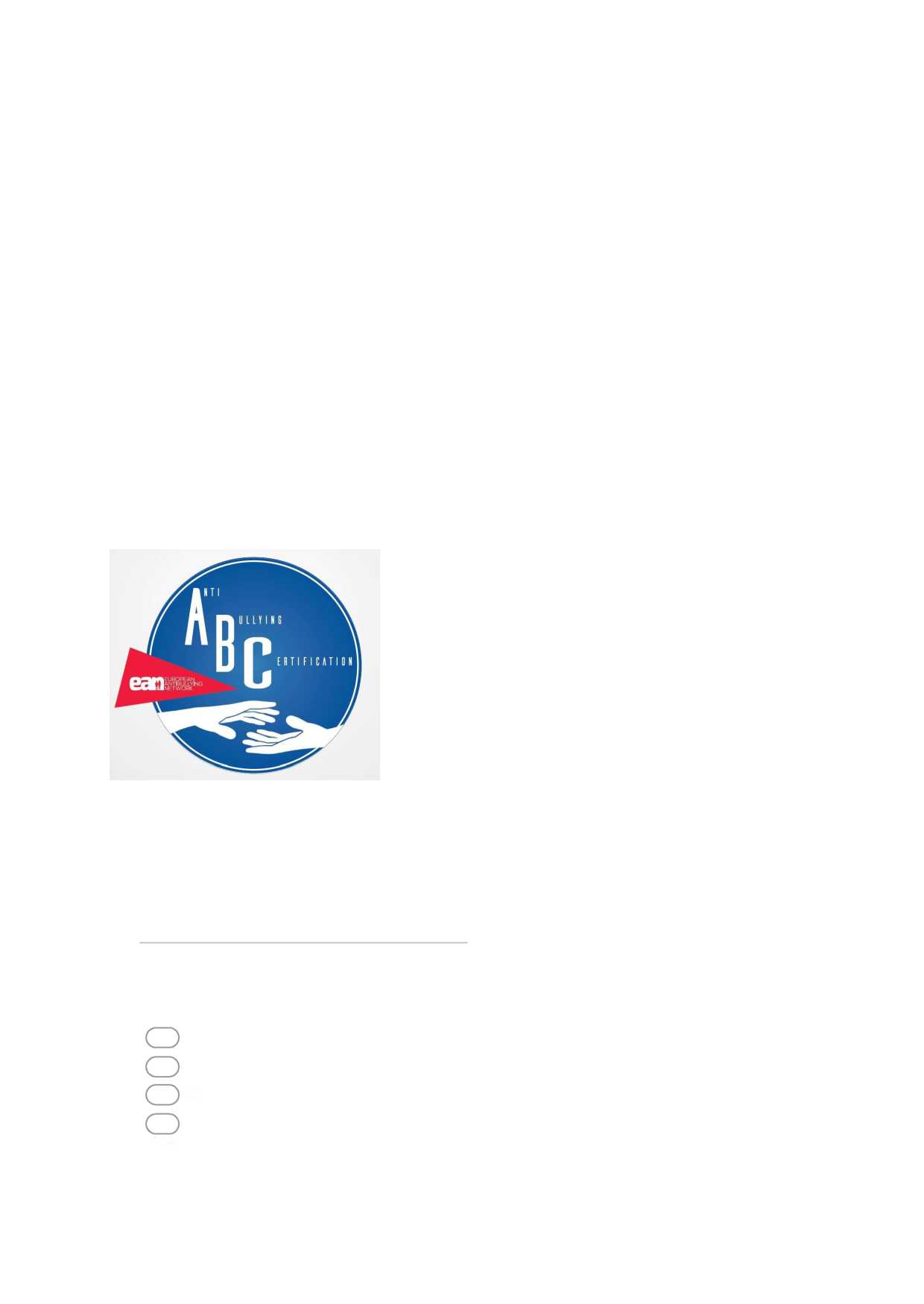 1.	Οι παρακάτω δηλώσεις σχετίζονται με το πώς τα άτομα αντιλαμβάνονται τα περιστατικά ή την συμπεριφορά εκφοβισμού. Κατηγορίες απαντήσεων: 1 = διαφωνώ απόλυτα, 2 = διαφωνώ, 3 = δεν συμφωνώ, δεν διαφωνώ, 4 = συμφωνώ, 5 = συμφωνώ απόλυτα *Να επισημαίνεται μόνο μία έλλειψη ανά σειρά.1	2	3	4	52. Πιστεύετε ότι αυτές οι δυσάρεστες συμπεριφορές μπορούν να επηρεάσουν το περιβάλλον ασφάλειας στο σχολείο; Κατηγορίες απαντήσεων: 1 = ναι, 2 =όχι *Να επισημαίνεται μόνο μία απάντηση.12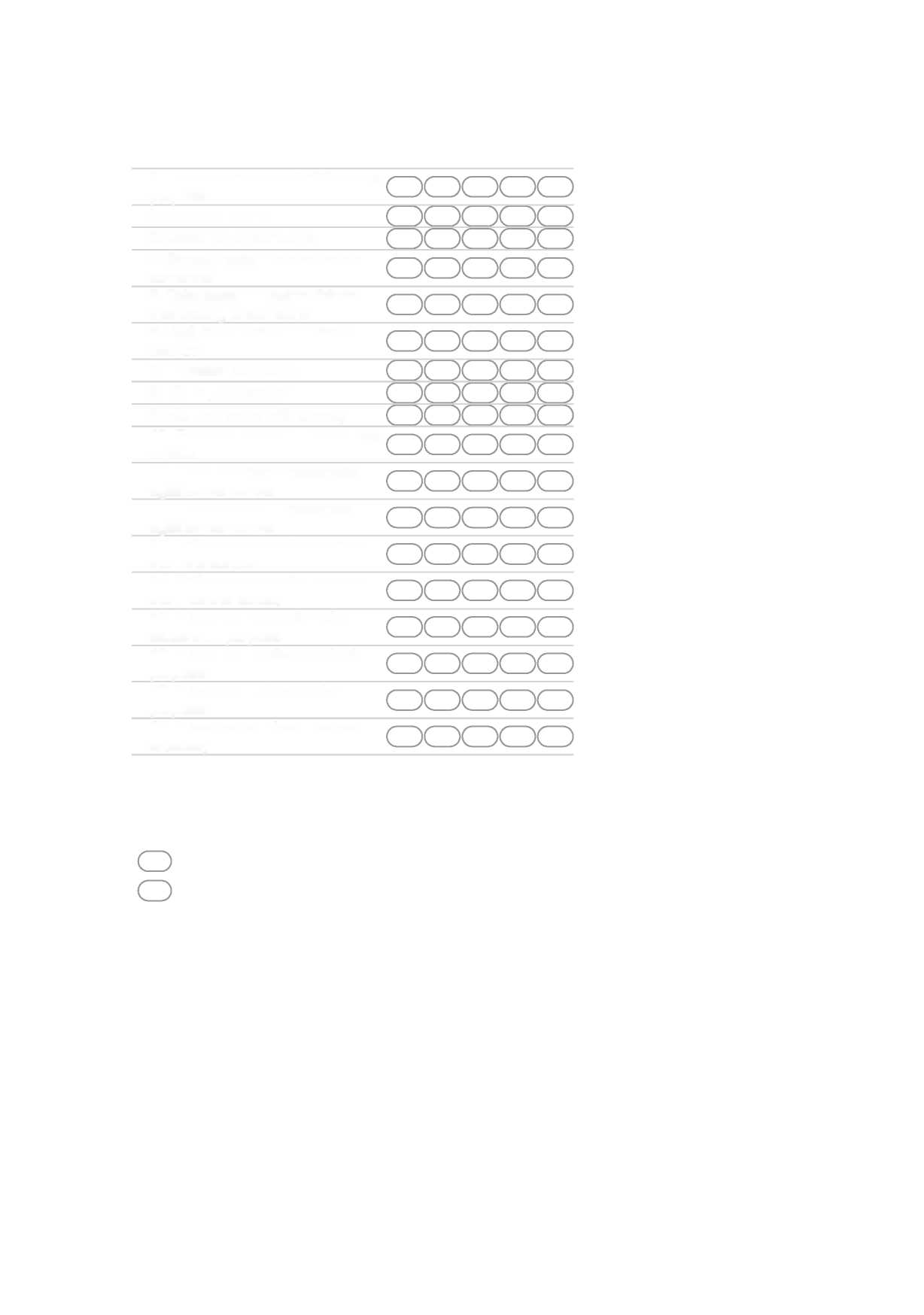 3. Εάν ναι, μπορείτε να επισημάνετε ποιες δυσάρεστες συμπεριφορές θα πρέπει οπωσδήποτε να αποφευχθούν στο σχολείο; Κατηγορίες απαντήσεων: 1 = διαφωνώ απόλυτα, 2 = διαφωνώ, 3 = δεν συμφωνώ, δεν διαφωνώ, 4 = συμφωνώ, 5 = συμφωνώ απόλυτα *Να επισημαίνεται μόνο μία έλλειψη ανά σειρά.1	2	3	4	54. Πιστεύετε ότι οι απαντήσεις σας συμβαδίζουν με τη γραμμή που ακολουθεί το σχολικό προσωπικό; Υπάρχει κοινή κατανόηση της έννοιας του εκφοβισμού και το σχολικό προσωπικό τον περιγράφει με τον ίδιο τρόπο; Κατηγορίες απαντήσεων: 1= ναι, 2 =όχι *Να επισημαίνεται μόνο μία απάντηση.1
2Αξιολόγηση της κατάστασης των μαθητών - Διαδικτυακός εκφοβισμόςΣημείωση: Επιτρέπεται μόνο μια απάντηση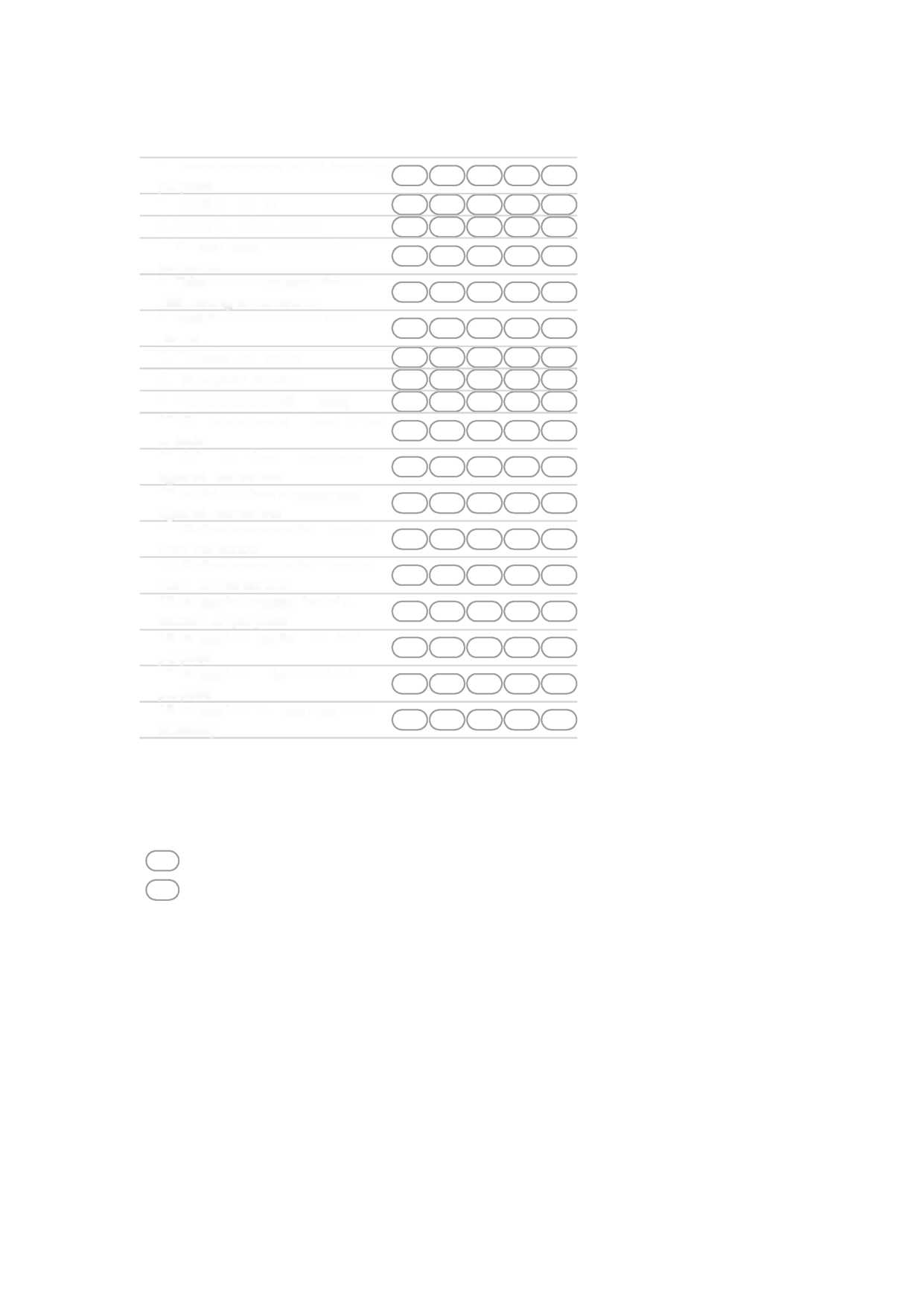 5. Οι παρακάτω δηλώσεις σχετίζονται με το πώς τα άτομα αντιλαμβάνονται τα περιστατικά ή την συμπεριφορά εκφοβισμού στο διαδίκτυο. Κατηγορίες απαντήσεων: 1 = διαφωνώ απόλυτα, 2 = διαφωνώ, 3 = δεν συμφωνώ, δεν διαφωνώ, 4 = συμφωνώ, 5 = συμφωνώ απόλυτα *Να επισημαίνεται μόνο μία απάντηση ανά σειρά.1	2	3	4	56. Πιστεύετε ότι αυτές οι δυσάρεστες συμπεριφορές στο διαδίκτυο μπορούν να επηρεάσουν το περιβάλλον ασφάλειας στο σχολείο; Κατηγορίες απαντήσεων: 1= ναι, 2 = όχι *Να επισημαίνεται μόνο μία απάντηση.127. Εάν ναι, μπορείτε να επισημάνετε ποιες δυσάρεστες συμπεριφορές στο διαδίκτυο θα πρέπει οπωσδήποτε να αποφευχθούν στο σχολείο; Κατηγορίες απαντήσεων: 1 = διαφωνώ απόλυτα, 2 = διαφωνώ, 3 = δεν συμφωνώ, δεν διαφωνώ, 4 = συμφωνώ, 5 = συμφωνώ απόλυτα *Να επισημαίνεται μόνο μία απάντηση ανά σειρά.1	2	3	4	5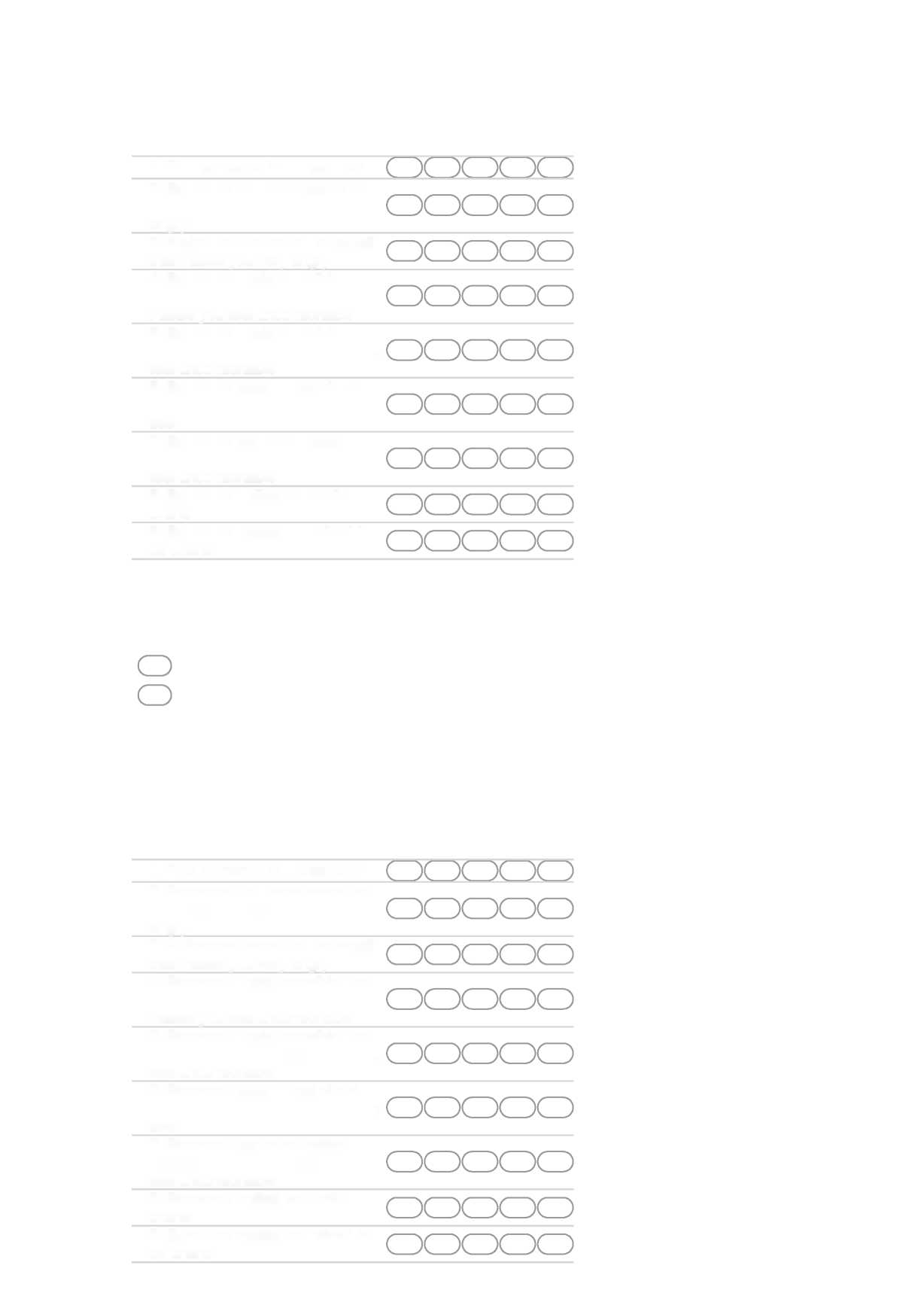 Μέτρηση εκφοβισμούΣημείωση: Επιτρέπεται μόνο μια απάντηση9.	Οι μαθητές/μαθήτριες μπορεί να νιώσουν δυσάρεστα συναισθήματα (όπως στις παραπάνω δηλώσεις στις «Συμπεριφορές Εκφοβισμού και Συμπεριφορές Διαδικτυακού Εκφοβισμού»). Κατηγορίες απαντήσεων: 1 = ποτέ ή σχεδόν ποτέ, 2 = λίγες φορές, 3 = πάντα *Να επισημαίνεται μόνο μία έλλειψη ανά σειρά.1	2	3Αίτια εκφοβισμού και προφίλ του θύματοςΣημείωση: Επιτρέπεται μόνο μια απάντηση10. 	Ποιοι μαθητές κατά την άποψη σας βιώνουν συχνότερα κάτι δυσάρεστο (όπως στις δηλώσεις που αναφέρθηκανπαραπάνω); Κατηγορίες απαντήσεων: 1 = διαφωνώ απόλυτα, 2 = διαφωνώ, 3 = δεν συμφωνώ, δεν διαφωνώ, 4 = συμφωνώ, 5 = συμφωνώ απόλυτα *Να επισημαίνεται μόνο μία έλλειψη ανά σειρά.1	2	3	4	5Δεξιότητες του προσωπικού που σχετίζονται με την ασφάλεια και την ένταξη στο σχολείοΣημείωση: Επιτρέπεται μόνο μια απάντηση8.	Πιστεύετε ότι οι απαντήσεις σας συμβαδίζουν με τη γραμμή που ακολουθεί το σχολικό προσωπικό; Υπάρχει κοινή κατανόηση της έννοιας του διαδικτυακού εκφοβισμού και το σχολικό προσωπικό τον περιγράφει με τον ίδιο τρόπο; Κατηγορίες απαντήσεων: 1= ναι, 2 = όχι *Να επισημαίνεται μόνο απάντηση.12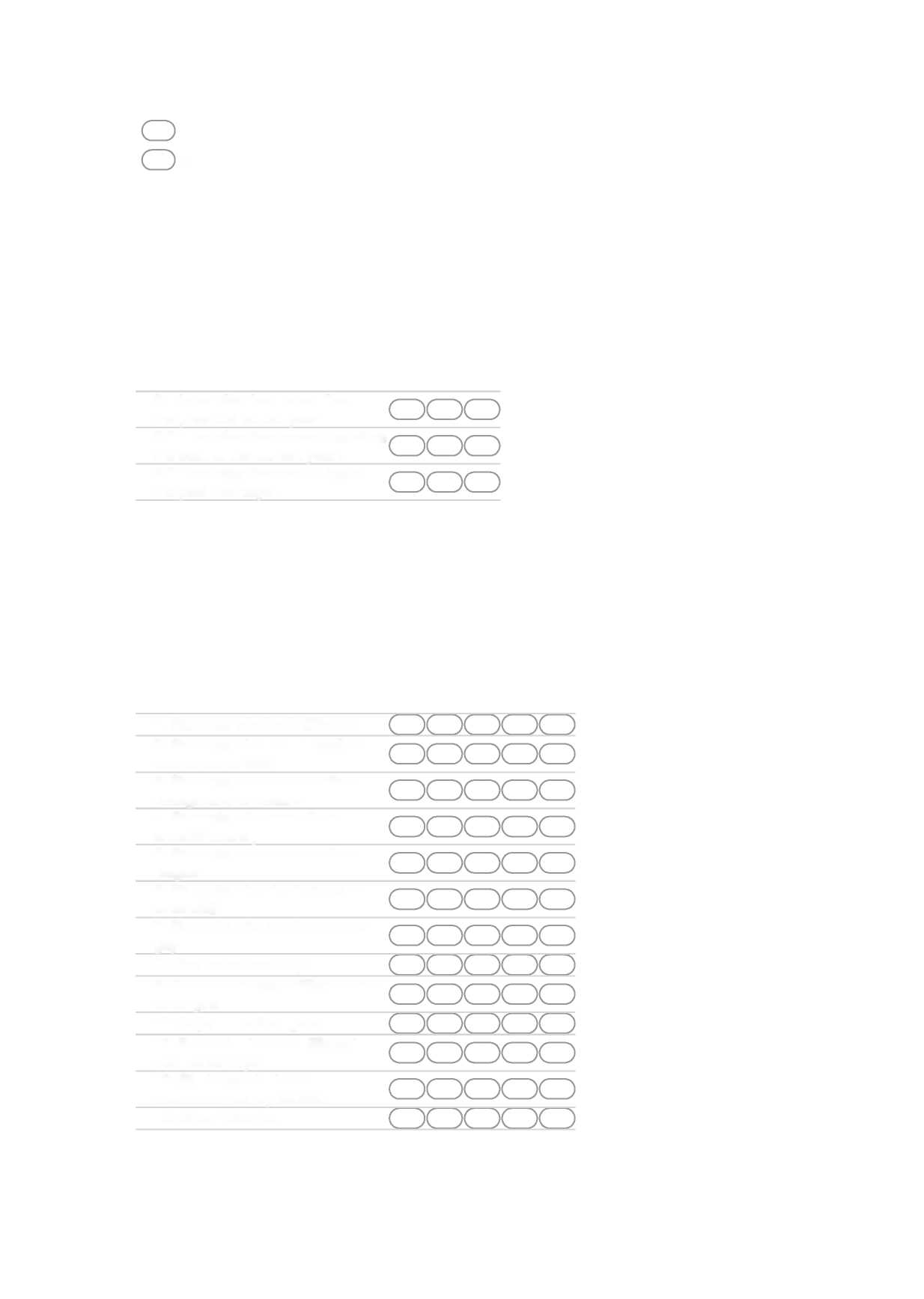 11. 	Οι παρακάτω δηλώσεις αφορούν στις δεξιότητες που θεωρείται ότι θα πρέπει να διαθέτει το προσωπικό για να επαγρυπνεί και να αναγνωρίζει τις συμπεριφορές εκφοβισμού και τις συνέπειές του. Κατηγορίες απαντήσεων: 1 = διαφωνώ απόλυτα, 2 = διαφωνώ μέτρια, 3 = διαφωνώ ελαφρώς, 4 = αναποφάσιστος, 5 = συμφωνώ ελαφρώς, 6 = συμφωνώ μέτρια, 7 = συμφωνώ απόλυτα *Να επισημαίνεται μόνο μία απάντηση ανά σειρά.1	2	3	4	5	6	7Στάση του προσωπικού και μέτρα που πρέπει να ληφθούν σχετικά με την κοινωνική ασφάλεια και ένταξηΣημείωση: Επιτρέπεται μόνο μια απάντηση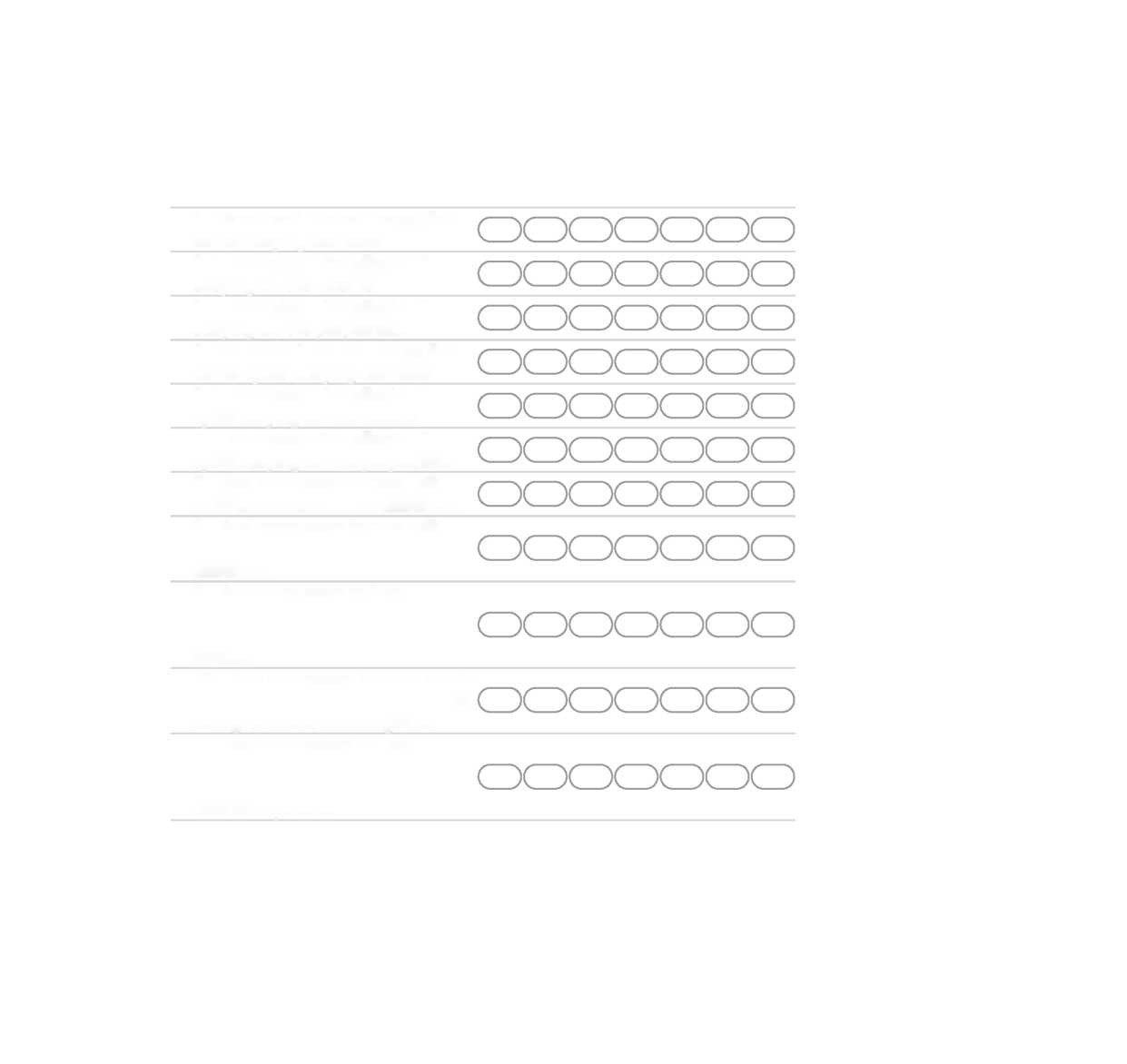 12. Ποια είναι τα μέτρα που πρέπει να λάβετε για να αποφύγετε τις άνω αναφερθείσες δυσάρεστες συμπεριφορές με το θύμα και τον δράστη; Κατηγορίες απαντήσεων: 1 = ποτέ, 2 = σπάνια, 3 = μερικές φορές, 4 = πολύ συχνά, 5 = πάντα *Να επισημαίνεται μόνο μία έλλειψη ανά σειρά.συζήτηση σχετικά με την κοινωνική ανισότητα, κοινωνική αδικία, λήψη μέτρων για την πρόληψή τηςσυμμετοχή των μαθητών μου στη δημιουργία κανόνων της τάξηςσυμμετοχή των μαθητών μου στις αποφάσεις σχετικά με την ένταξη σε προγράμματα, δραστηριότητεςομαδικές συζητήσεις με τους μαθητές για κοινή επίλυση προβλημάτων που προκύπτουν στην τάξη ή στο σχολείο

διόρθωση ενός μαθητή που επιδεικνύει συμπεριφορά διακρίσεωνδιόρθωση ενός μαθητή/ μιας μαθήτριας εάν κάνει σχόλια διάκρισης για έναν άνδρα ή γυναίκαδιόρθωση ενός μαθητή/ μιας μαθήτριας εάν κάνει σχόλια διάκρισης για ομοφυλόφιλους/ λεσβίες/ αμφιφυλόφιλους

διόρθωση ενός μαθητή/ μιας μαθήτριας εάν κάνει σχόλια διάκρισης για μετανάστες
απομάκρυνση του δράστη από την ομάδα και διερεύνηση μαζί του/ της του τι συνέβη ώστε να ληφθούν μέτρα
απομάκρυνση του θύματος από την ομάδα και διερεύνηση μαζί του/ της του τι συνέβη ώστε να λάβει βοήθεια
προσπάθεια επίλυσης των περιστατικών εκφοβισμού χωρίς να προσάπτονται κατηγορίες στους μαθητές13. 	Μπορείτε να επισημάνετε σε ποιον βαθμό συμφωνείτε ή διαφωνείτε με τις ακόλουθες δηλώσεις; Κατηγορίες απαντήσεων: 1 = διαφωνώ απόλυτα, 2 = διαφωνώ, 3 = δεν συμφωνώ, δεν διαφωνώ, 4 = συμφωνώ, 5 = συμφωνώ απόλυτα *Να επισημαίνεται μόνο μία έλλειψη ανά σειρά.1	2	3	4	5Αντίληψη της ασφάλειας στο σχολείοΣημείωση: Επιτρέπεται μόνο μια απάντηση1	2	3	4	5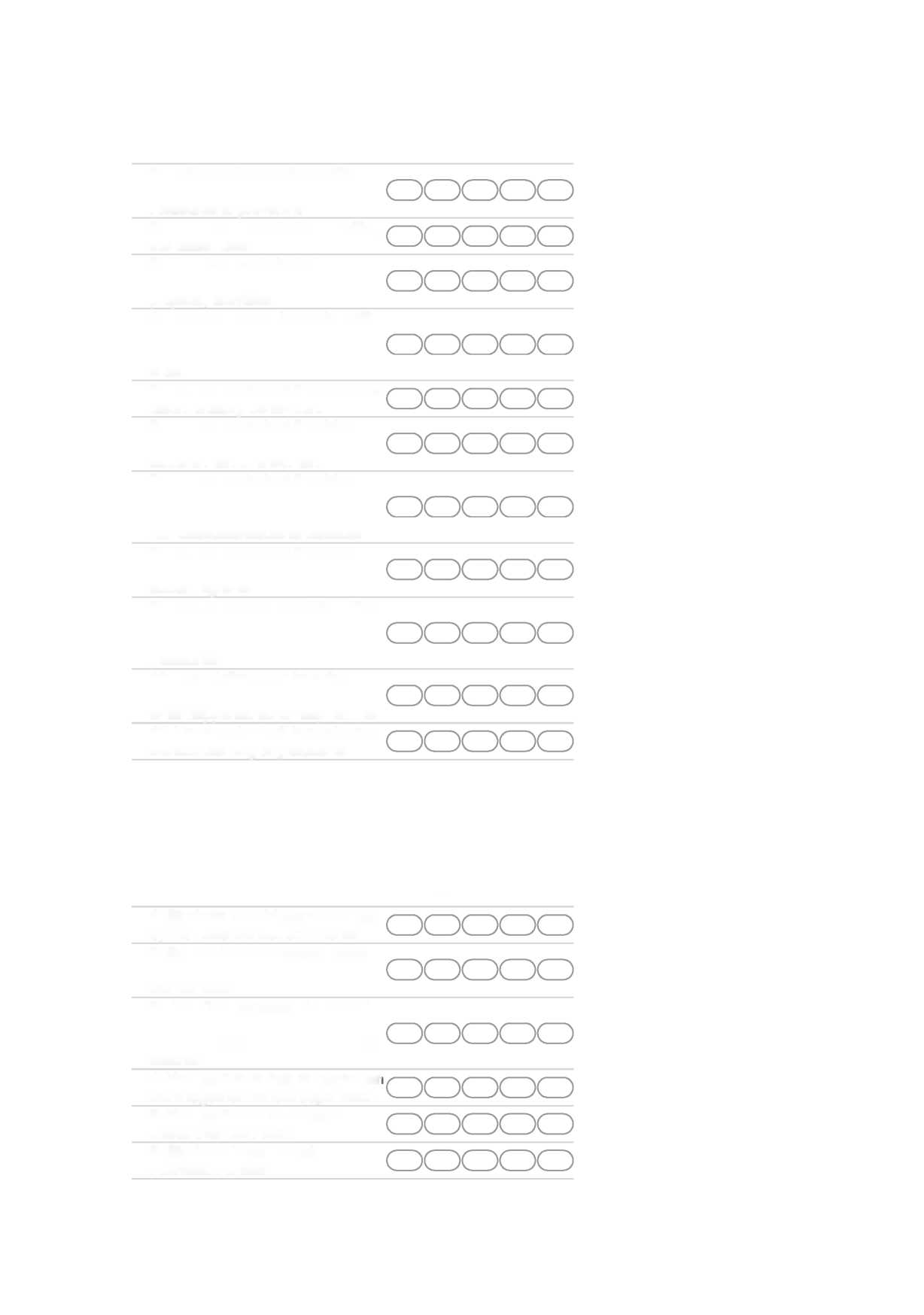 Κατάσταση της χρήσης υποστήριξης προσωπικούΣημείωση: Επιτρέπεται μόνο μια απάντηση14. Γενικά, ποιο είναι το συναίσθημα που νιώθουν περισσότερο οι μαθητές στο σχολείο; Μπορείτε να επιλέξετε μόνο μια απάντηση*Να επισημαίνεται μόνο μία απάντηση.1	2	3	4	516. Κατά την άποψη σας, σε ποιο από τα παρακάτω νιώθουν όλοι ασφαλείς; Κατηγορίες απαντήσεων: 1 = διαφωνώ απόλυτα, 2 = διαφωνώ, 3 = δεν συμφωνώ, δεν διαφωνώ, 4 = συμφωνώ, 5 = συμφωνώ απόλυτα *Να επισημαίνεται μόνο μία έλλειψη ανά σειρά.15. Κατά την άποψη σας, το σχολείο σας είναι αρκετά ασφαλές ώστε… Κατηγορίες απαντήσεων: 1 = διαφωνώ απόλυτα, 2 = διαφωνώ, 3 = δεν συμφωνώ, δεν διαφωνώ, 4 = συμφωνώ, 5 = συμφωνώ απόλυτα *Να επισημαίνεται μόνο μία έλλειψη ανά σειρά.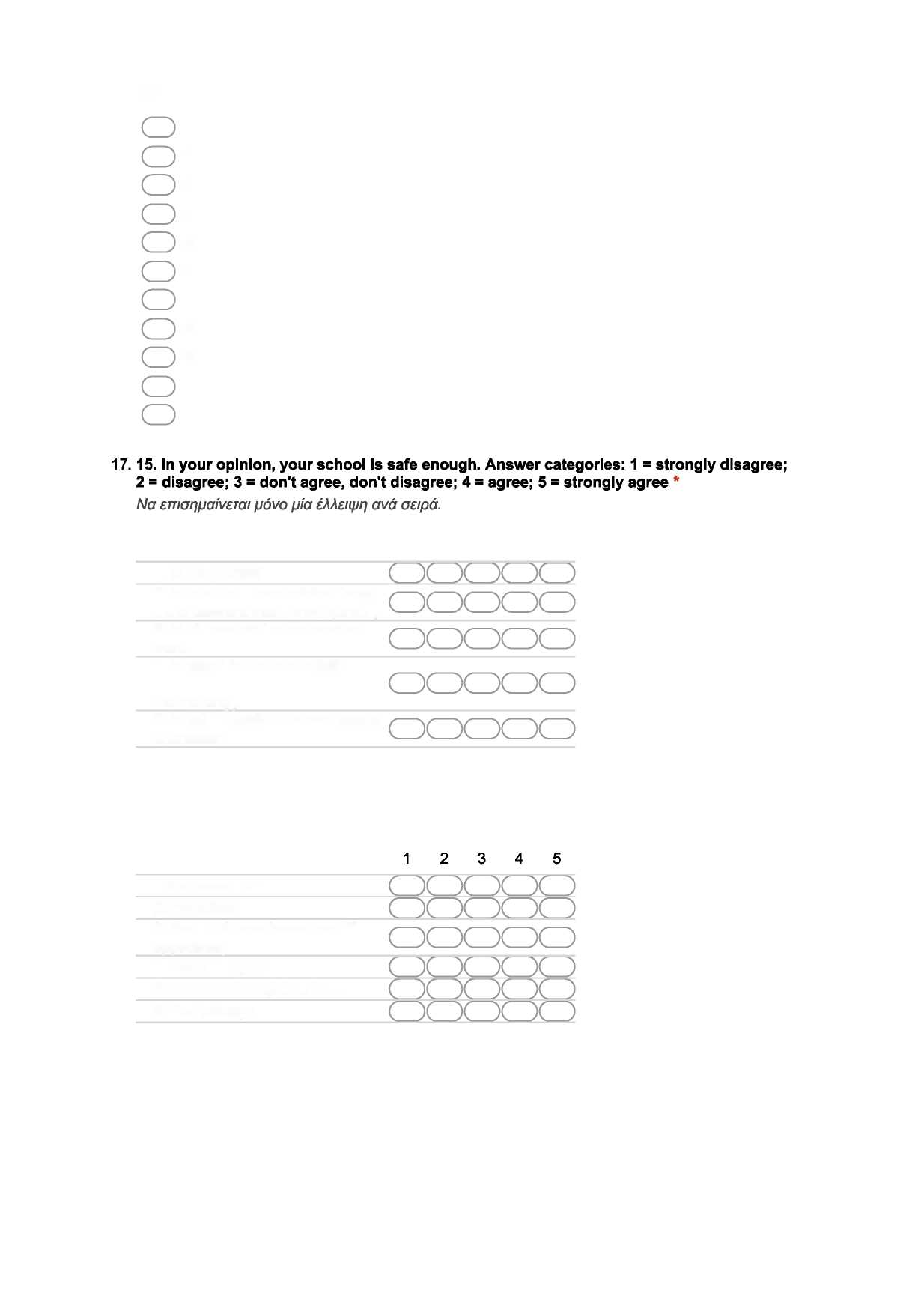 17.	Σχολική Πολιτική για τον Εκφοβισμό - Χρήση οδηγιών και εργαλείων. Κατηγορίες απαντήσεων: 1 = διαφωνώ απόλυτα, 2 = διαφωνώ, 3 = δεν συμφωνώ, δεν διαφωνώ, 4 = συμφωνώ, 5 = συμφωνώ απόλυτα *	Να επισημαίνεται μόνο μία έλλειψη ανά σειρά.2	3	4	518. 	Υποστήριξη - συνεργασία μεταξύ σχολείων και οικογενειών για την αντιμετώπιση του εκφοβισμού Κατηγορίες απαντήσεων: 1 = διαφωνώ απόλυτα, 2 = διαφωνώ, 3 = δεν συμφωνώ, δεν διαφωνώ, 4 = συμφωνώ, 5 = συμφωνώ απόλυτα *Να επισημαίνεται μόνο μία έλλειψη ανά σειρά.1	2	3	4	5Δημογραφικές μεταβλητές19.	Τι είστε; 1=άνδρας, 2=γυναίκα, 3 =άλλο *Να επισημαίνεται μόνο μία έλλειψη.20. Πότε γεννηθήκατε; (έτος γέννησης) *Παράδειγμα: 15 Δεκεμβρίου 2012123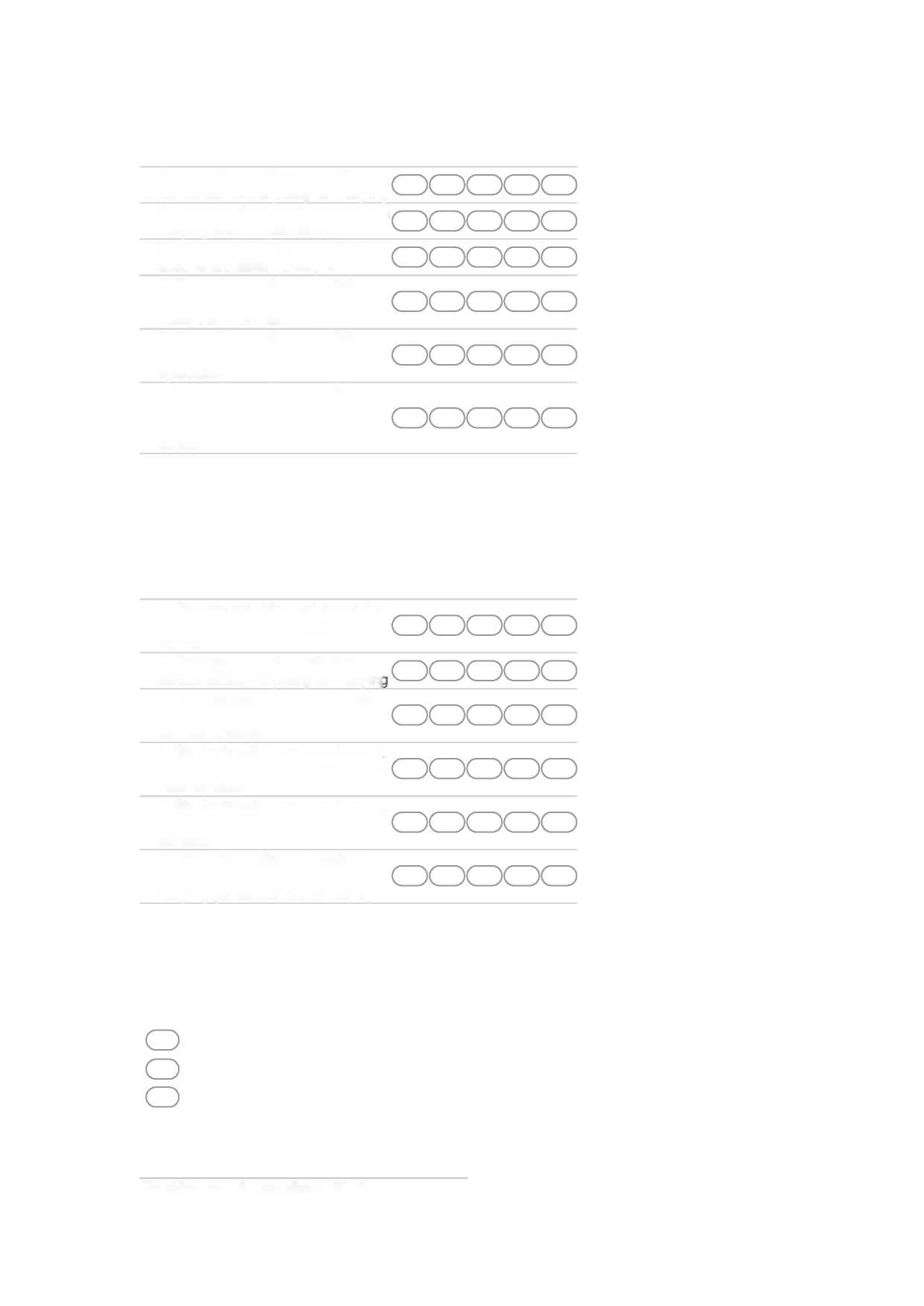 21. 	Με ποια θρησκευτική κοινότητα νιώθετε ότι συνδέεστε; 0=καμία, 1=Χριστιανική, 2=Εβραϊκή, 3=Ισλαμική, 4=Ινδουιστική, 5=άλλη *Να επισημαίνεται μόνο μία απάντηση.22. 	Ανήκετε σε εθνική μειονότητα; 1=ναι, 2=όχι *Να επισημαίνεται μόνο μία απάντηση.1222.1 Εάν ναι, επισημάνετε σε ποια εθνική μειονότητα ανήκετε.23. 	Εάν έχετε οποιοδήποτε σχόλιο ή μήνυμα που θέλετε να μοιραστείτε με εμάς, μπορείτε να το αναφέρετε εδώ. Σας ευχαριστούμε για την συνεργασία!012345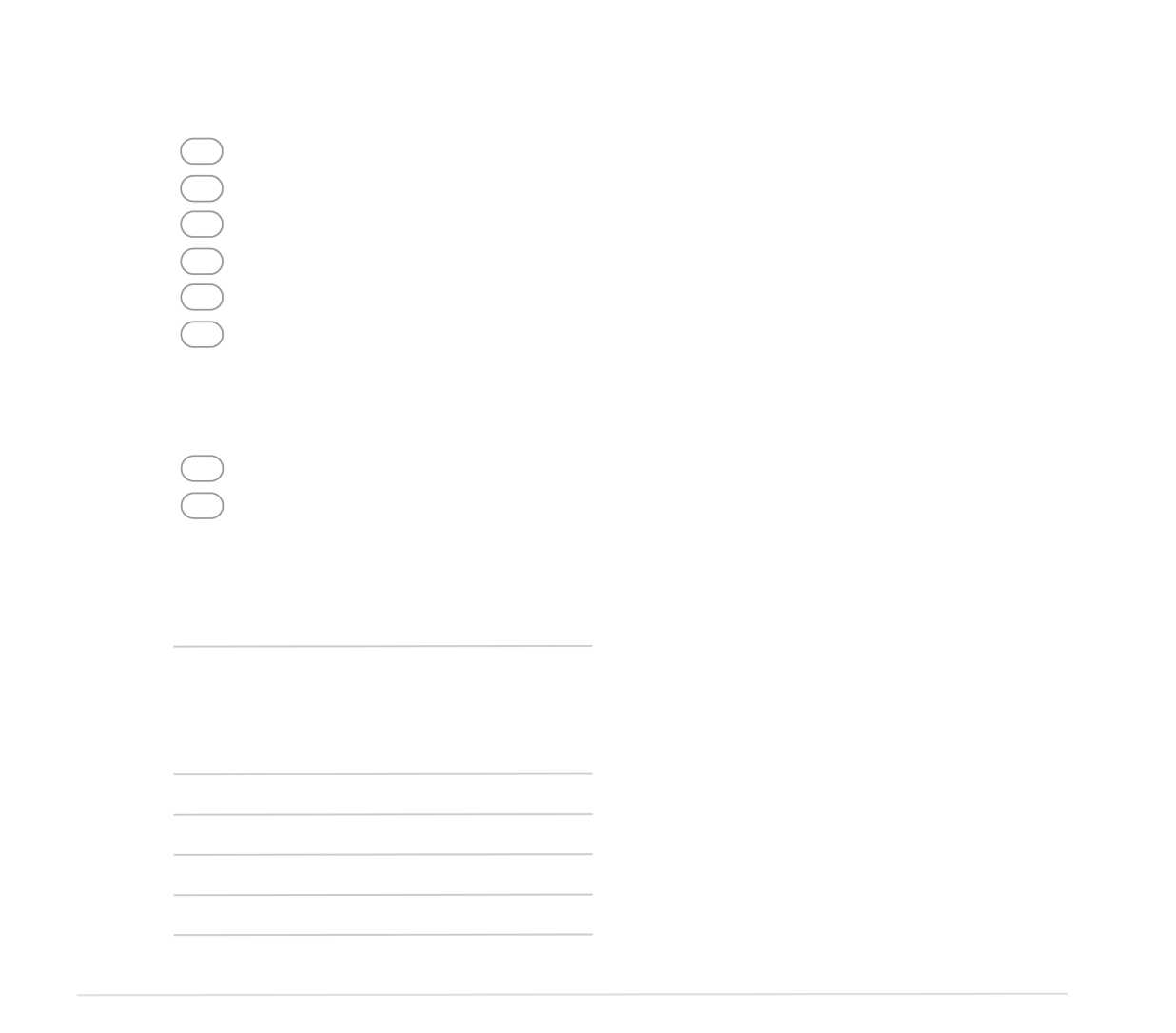 1. Αφήνω κάποιον εκτός επίτηδες1. Αφήνω κάποιον εκτός επίτηδες2. Προσβάλλω κάποιον3. Κοροϊδεύω κάποιον4. Διαδίδω άσχημες φήμες για κάποιον5. Αφαιρώ ή καταστρέφω πράγματα που ανήκουν σε κάποιον6. Περιμένω κάποιον και τον καταδιώκω7. Απειλώ κάποιον8. Χτυπάω κάποιον ή τον σπρώχνω9. Τραυματίζω κάποιον με όπλο10. Αναγκάζω κάποιον να μου δώσει χρήματα ή πράγματα11. Ένα αγόρι άγγιξε έναν συμμαθητή/ μια συμμαθήτρια παρά τη θέλησή του/ της12. Ένα κορίτσι άγγιξε έναν συμμαθητή/ μια συμμαθήτρια παρά τη θέλησή του/ της13. Κάποιος ενοχλείται από μια ομάδα ατόμων του σχολείου14. Κάποιος ενοχλείται από μια ομάδα ατόμων που δεν είναι από το σχολείο15. Ένας δάσκαλος κοροϊδεύει έναν μαθητή επίτηδες16. Ένας δάσκαλος προσβάλλει έναν μαθητή επίτηδες17. Ένας δάσκαλος τραυματίζει έναν μαθητή επίτηδες18. Ένας δάσκαλος αγγίζει ερωτικά έναν μαθητή1. Αφήνω κάποιον εκτός επίτηδες2. Προσβάλλω κάποιον3. Κοροϊδεύω κάποιον4. Διαδίδω άσχημες φήμες για κάποιον5. Αφαιρώ ή καταστρέφω πράγματα που ανήκουν σε κάποιον6. Περιμένω κάποιον και τον καταδιώκω7. Απειλώ κάποιον8. Χτυπάω κάποιον ή τον σπρώχνω9. Τραυματίζω κάποιον με όπλο10. Αναγκάζω κάποιον να μου δώσει χρήματα ή πράγματα11. Ένα αγόρι άγγιξε έναν συμμαθητή/ μια συμμαθήτρια παρά τη θέλησή του/ της12. Ένα κορίτσι άγγιξε έναν συμμαθητή/ μια συμμαθήτρια παρά τη θέλησή του/ της13. Κάποιος ενοχλείται από μια ομάδα ατόμων του σχολείου14. Κάποιος ενοχλείται από μια ομάδα ατόμων που δεν είναι από το σχολείο15. Ένας δάσκαλος κοροϊδεύει έναν μαθητή επίτηδες16. Ένας δάσκαλος προσβάλλει έναν μαθητή επίτηδες17. Ένας δάσκαλος τραυματίζει έναν μαθητή επίτηδες18. Ένας δάσκαλος αγγίζει ερωτικά έναν μαθητή1. Κοροϊδεύω κάποιον σε ένα chat room2. Κάποιος που ξέρεις σου στέλνει ένα email που σε εξοργίζει3. Ένας άγνωστος σου στέλνει ένα email που σε εξοργίζει4. Κάποιος κοινοποιεί στην σελίδα σου στα κοινωνικά δίκτυα κάτι που σε κάνει να νιώθεις άβολα5. Κάποιος κοινοποιεί σε μια άλλη ιστοσελίδα κάτι που σε κάνει να νιώθεις άβολα5. Κάποιος κοινοποιεί σε μια άλλη ιστοσελίδα κάτι που σε κάνει να νιώθεις άβολα6. Κάποιος βλέπει μια ανάρτηση για σένα, την οποία δεν θέλεις να βλέπουν οι άλλοι6. Κάποιος βλέπει μια ανάρτηση για σένα, την οποία δεν θέλεις να βλέπουν οι άλλοι7. Κάποιος σου στέλνει ένα άμεσο μήνυμα (chat) που σε κάνει να νιώθεις άβολα8. Κάποιος σε εκφοβίζει όταν είσαι στο διαδίκτυο9. Κάποιος σε κάνει να φοβάσαι όταν είσαι στο διαδίκτυο1. Κοροϊδεύω κάποιον σε ένα chat room2. Κάποιος που ξέρεις σου στέλνει ένα email που σε εξοργίζει3. Ένας άγνωστος σου στέλνει ένα email που σε εξοργίζει4. Κάποιος κοινοποιεί στην σελίδα σου στα κοινωνικά δίκτυα κάτι που σε κάνει να νιώθεις άβολα5. Κάποιος κοινοποιεί σε μια άλλη ιστοσελίδα κάτι που σε κάνει να νιώθεις άβολα5. Κάποιος κοινοποιεί σε μια άλλη ιστοσελίδα κάτι που σε κάνει να νιώθεις άβολα6. Κάποιος βλέπει μια ανάρτηση για σένα, την οποία δεν θέλεις να βλέπουν οι άλλοι6. Κάποιος βλέπει μια ανάρτηση για σένα, την οποία δεν θέλεις να βλέπουν οι άλλοι7. Κάποιος σου στέλνει ένα άμεσο μήνυμα (chat) που σε κάνει να νιώθεις άβολα8. Κάποιος σε εκφοβίζει όταν είσαι στο διαδίκτυο9. Κάποιος σε κάνει να φοβάσαι όταν είσαι στο διαδίκτυο9.1 Πόσο συχνά συνέβη αυτό την προηγούμενη σχολική χρονιά;9.2 Πόσο συχνά συνέβη αυτό από την αρχή της φετινής χρονιάς;9.2 Πόσο συχνά συνέβη αυτό από την αρχή της φετινής χρονιάς;9.3 Πόσο συχνά συνέβη αυτό τις τελευταίες πέντε ημέρες;1. Οι μαθητές που φαίνονται διαφορετικοί2. Οι μαθητές που έχουν καλές επιδόσεις ή δεν έχουν καλές επιδόσεις3. Οι μαθητές με διαφορετικό υπόβαθρο ή κουλτούρα4. Οι μαθητές που κατάγονται από άλλη χώρα5. Οι μαθητές που πιστεύουν σε άλλη θρησκεία6. Οι μαθητές που δεν γράφουν ή δεν μιλούν καλά7. Οι μαθητές/ οι μαθήτριες που είναι λεσβίες ή gay8. Τα κορίτσια περισσότερο από τα αγόρια9. Τα κορίτσια που συμπεριφέρονται διαφορετικά από άλλα κορίτσια10. Τα αγόρια περισσότερο από τα κορίτσια11. Τα αγόρια που συμπεριφέρονται διαφορετικά από άλλα αγόρια12. Οι μαθητές με ασυνήθιστη οικογενειακή κατάσταση13. Άλλοι λόγοι...1.1 γνωρίζω και μπορώ να αναγνωρίσω τα είδη του εκφοβισμού2.1 κατανοώ τις συνέπειες του εκφοβισμού στα θύματα3.1 κατανοώ τις συνέπειες του εκφοβισμού στον δράστη4.1 γνωρίζω και μπορώ να αναγνωρίσω τα είδη του διαδικτυακού εκφοβισμού5.1 κατανοώ τις συνέπειες του διαδικτυακού εκφοβισμού στα θύματα6.1 κατανοώ τις συνέπειες του διαδικτυακού εκφοβισμού στον δράστη7.1 αισθάνομαι ικανός να αντιμετωπίσω τα βίαια συναισθήματα στην τάξη8. 1 αισθάνομαι ικανός να αντιμετωπίσω τις αντικρουόμενες απόψεις στην τάξη9.1 αισθάνομαι ικανός να βοηθήσω τους μαθητές στην επίλυση προβλημάτων που οφείλονται σε στερεοτυπική ή προκατειλημμένη στάση10.1 αισθάνομαι ικανός να έχω μαθητές από διαφορετικές χώρες και κοινωνικά υπόβαθρα, οι οποίοι θα συνεργάζονται11.1 αισθάνομαι ικανός να βοηθώ τους μαθητές στην ανάλυση διαφορετικών οπτικών και στην αποδοχή διαφορετικών απόψεων1. Οι μαθητές θα πρέπει να μάθουν να συμμορφώνονται με τους κανόνες χωρίς σχόλια2. Μερικοί μαθητές πάντα προκαλούν πρόβλημα και θα πρέπει να αντιμετωπίζονται ως τέτοιο3. Συχνά είναι απαραίτητο να θυμίζουμε στους μαθητές ότι η θέση τους στο σχολείο είναι διαφορετική από αυτή του δασκάλου4. Δεν μπορείς να είσαι σίγουρος ότι οι μαθητές θα συνεργαστούν χωρίς επίβλεψη5. Δεν μπορείς να είσαι σίγουρος ότι οι μαθητές θα ελέγξουν μόνοι τους τη δουλειά τους6. Οι μαθητές έχουν εγγενές κίνητρο μάθησης1. στην τάξη2. στις τουαλέτες3. στον χώρο μεσημεριανού/ εστιατόριο (εάν υπάρχει)4. στην σχολική αυλή5. στην γειτονιά του σχολείου6. στους διαδρόμουςχαράέκπληξηεμπιστοσύνηελπίδαπερηφάνιαλύπηφόβοοργήαπέχθειαάγχοςανίανα είσαι ο εαυτός σουνα εκφράζεις την άποψη σου (ακόμα και εάν είναι διαφορετική από άλλες απόψεις)να επιλέγεις και να κάνεις αυτό που θέλειςνα υπερασπίζεσαι τη θρησκευτική σου κοινότητα (ακόμα και εάν πρόκειται για μειονότητα)να είσαι ειλικρινής με τον σεξουαλικό σου προσανατολισμόέχω ενημερωθεί από το σχολείο για την πολιτική που σχετίζεται με τον εκφοβισμόσυμφωνώ με την σχολική πολιτική για τον εκφοβισμό και την εφαρμόζωόταν εντοπίζεται περιστατικό εκφοβισμού λαμβάνονται αποτελεσματικά μέτρα για να σταματήσειη σχολική πολιτική για τον εκφοβισμό περιλαμβάνει μέτρα για τη δημιουργία ενός μη βίαιου περιβάλλοντοςη σχολική πολιτική για τον εκφοβισμό εξετάζει τα αίτια των περιστατικών εκφοβισμούη σχολική πολιτική για τον εκφοβισμό επιβραβεύει τη θετική κοινωνική συμπεριφορά ώστε να δημιουργήσει ένα θετικό κλίμα στο σχολείοοι γονείς ενημερώνονται για την πολιτική εκφοβισμού που υιοθετεί το σχολείοοι γονείς αποφασίζουν από κοινού με το σχολείο σχετικά με την πολιτική εκφοβισμούοι γονείς συμμετέχουν στις αποφάσεις που λαμβάνει το σχολείο για τα παιδιά τουςοι μαθητές μιλούν ανοιχτά και αναφέρουν περιστατικά και επεισόδια εκφοβισμού στις οικογένειες τουςοι μαθητές μιλούν ανοιχτά και αναφέρουν επεισόδια διαδικτυακού εκφοβισμού στις οικογένειες τουςτο σχολείο προσφέρει συμβουλευτική καθοδήγηση στους γονείς για την πρόληψη της βίας και του εκφοβισμού (στο σχολείο και στο σπίτι)